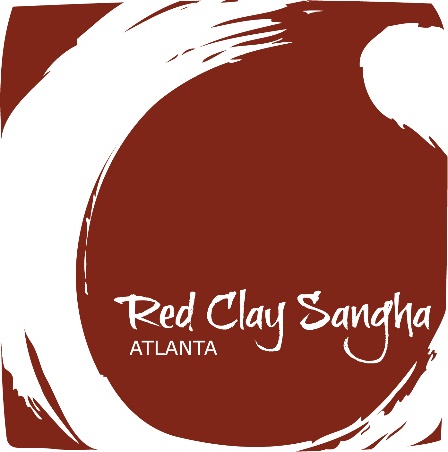 Precepts Renewal Full Moon CeremonyTHE FIVE REMEMBRANCESI am of the nature to grow old. There is no way to escape growing old.I am of the nature to have ill health. There is no way to escape ill health.I am of the nature to die. There is no way to escape death.All that is dear to me and everyone I love are of the nature to change. There is no way to escape being separated from them.My actions are my only true belongings. I cannot escape the consequences of my actions. My actions are the ground upon which I stand.THE THREE REFUGESBuddham saranam gacchamiDhammam saranam gacchamiSangham saranam gacchamiI take refuge in BuddhaI take refuge in DhammaI take refuge in Sangha.THE THREE PURE PRECEPTSI vow to make every effort to embody non-violence and non-harming.It is the abode of the law of all Buddhas; It is the source of the law of all Buddhas.I vow to make every effort to wake up to my true nature, to see clearly and to live in accordance with what is true.It is the teaching of anuttara samyaksambodhi and the path of one who practices and that which is practiced.
and the path of one who practices 
and that which is practicedI vow to make every effort to live and be lived selflessly, for the benefit of all beings.It is transcending profane and holy and taking self and others across. THE FIVE TRAINING PRECEPTSFirst Precept: Aware of the suffering caused by the destruction of life, I undertake as a training precept not to kill, and to not to condone killing.Second Precept: Aware of the suffering caused by exploitation, stealing and oppression, I undertake as a training precept not to take what is not freely offered, and not to condone others taking what is not freely offered.Third Precept: Aware of the suffering caused by inappropriate interpersonal relationships, especially sexual misconduct, I undertake the training precept of not to engage in inappropriate interpersonal relationships, and not to condone others engaging in inappropriate interpersonal relationships.Fourth Precept: Aware of the suffering caused by unmindful speech and not listening deeply, I undertake as a training precept not to speak falsely or unskillfully, and not to condone others speaking falsely or unskillfully.Fifth Precept: Aware of the suffering caused by unmindful consumption, I undertake as a training precept not to cloud the mind with intoxicants or inappropriate consumption, and not to condone others engaging in inappropriate or unmindful consumption.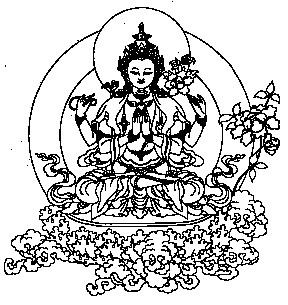 